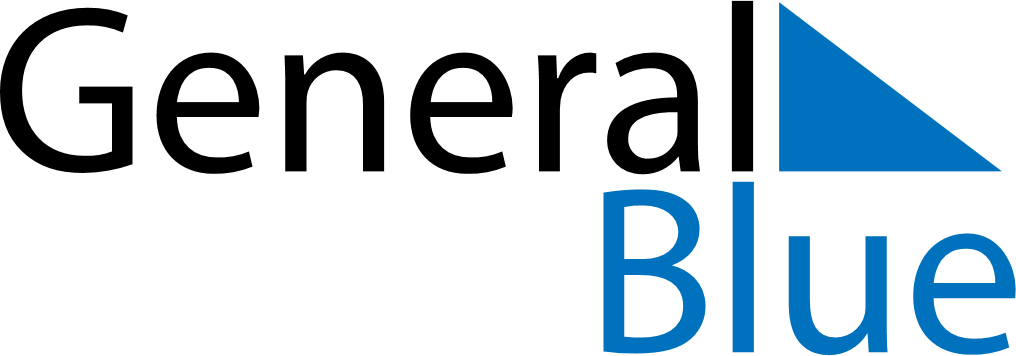 December 2026December 2026December 2026DenmarkDenmarkSUNMONTUEWEDTHUFRISAT1234567891011121314151617181920212223242526Christmas EveChristmas DayBoxing Day2728293031